SACRED HEART PARISH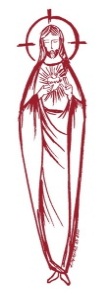 Sacred Heart Parish Founded 1814, The First Catholic Parish in the STate of New JerseySacred Heart Church, 343 South broad Street, Trenton, New Jersey 08608Holy Cross Church, 233 Adeline Street, Trenton, New Jersey 08611ALL ARE WELCOME    Whatever your present status in the Catholic Church, whatever your current family or marital situation,    Whatever your past or present religious affiliation, whatever your personal history, age, background, or             race, whatever your own self-image or esteem, you are invited, welcomed, accepted, loved and respected at the Parish of the Sacred Heart.PASTORRev. Msgr. Dennis A. Apolditefrdennis@trentonsacredheart.orgPAROCHIAL VICARRev. Charles MuorahFelician Residence for Clergy233 Adeline Street, Trenton, New Jersey 08611609-393-4826 ext. 108 for Fr Charles DEACONDr. Christian NnajioforBusiness Manager / ADMINISTRATIVE ASSISTANTJohn DeSantis: secretary@trentonsacredheart.orgAdministrator of religious educationMary Tovar: reled@trentonsacredheart.orgCOORDINATORS OF SACRED MUSICNatalie Megules ~ 609-575-6484Rupert Peters ~ Gospel Mass 609-442-7871MAINTENANCE DEPARTMENTFrank RiosTrusteesJack Breuer and Ellieen Ancrum Ingbritsen,OFFICE HOURS9:00am – 4:00pm Monday – FridaySACRED HEART PARISH OFFICE343  South Broad Street, Trenton, NJ 08608Phone: (609) 393-2801 ~ Fax: (609) 989-8997WEB PAGE:www.trentonsacredheart.orgCEMETERY RECORDSContact The Office of Catholic Cemeteries at 609-394-2017 or DirectorofCemeteries@DioceseofTrenton.orgSACRAMENTAL RECORDSSacred Heart Church,  Saint John’s Church, Saint Francis Church, Saints Peter and Paul Church, Saint Stanislaus Church, Holy Cross Church, Blessed Sacrament Church, Our Lady of Divine Shepherd Church, Blessed Sacrament/Our Lady of Divine Shepherd Parish and Divine Mercy Parish.Liturgy ScheduleSacred HeartMonday, Tuesday, Wednesday and Friday12:10 NoonSaturday Evening 5:15 PMSunday Morning 9:00 and 11:15 AMHOLY CROSSMonday, Thursday and Friday 8:00 AMSaturday Evening 4:00 PMSunday Morning 10:00 AM Gospel12:00 Noon PolishFor each Holy Day please reference the bulletinSACRAMENTSBAPTISMPlease call the Parish Office at least one month in advance.RECONCILIATIONEvery First Friday following the 12:10PM Mass SHCSaturday afternoon ~ 4:30 to 5:00 PM SHCEvery Saturday from 3:30 to 3:50 PM HCCEvery Sunday 9:30 to 9:50AM HCCand by appointment.EUCHARISTIC ADORATIONFirst Saturday of the Month 2:30 to 3:30 pm in Holy Cross ChurchMARRIAGEPlease call the Parish Priest at least one year in advance to set up initial meeting and to confirm a wedding date and time.ANOINTING OF THE SICKPlease call the Priests any time 609-393-2801.COMMUNION TO THE HOMEBOUNDCall the Parish Office to schedule home visit.CONSIDERING PRIESTHOOD?Email: Vocations@DioceseofTrenton.org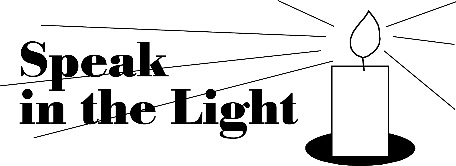  Twelfth Sunday in Ordinary TimeJune 25, 2023MASS INTENTIONSSaturday, June 244:00 pm ~ Jose A. Rey and Margaret Bliznawicz5:15 pm SHC ~ Marie SilvestroSunday, June 259:00 SHC ~ Mr. & Mrs. Edward McIntyre10:00  ~ The People of our Parish11:15 SHC ~ Jean Wilters and Frasilia Piard                     and Knights of St. John & Ladies Auxiliary 12:00 HCC Polish ~ Jan ZakMonday, June 268:00 am HCC ~  Graduates of our Parish12:10pm SHC ~ Nancy BourneTuesday, June 2712:10 pm SHC ~ Robert Piccolo Wednesday,  June 2812:10 pm SHC ~ Pat TagliaferriThursday, June 29 Sts Peter and Paul8:00 am HCC ~ The deceased of Sts Peter and  Paul ParishFriday, June 30 8:00 am HCC ~ Special Intention12:10pm SHC ~  Hugo ScholerSaturday, July 14:00 pm ~ Catherine Bleier5:15 pm SHC ~ Patrick WoodheadSunday, July 29:00 SHC ~ Claudette Souffront10:00  HCC ~ Lottie Kostrzewa11:15 SHC ~ The intentions of the people of the parish12:00 HCC Polish ~ Jan KoneckiOUR SICK LISTCarole Minotti, Dolores DeBlasio, Ruby Covington, Judith Santigo, Ching Kukis,  Dan Breese Jr, Brenna Kennedy-Moore, Dawn Chia, Mark Friedman, Robert Leighton, Patrick Leighton, Alexander A. Ladnyk, Kelly Nitti, Lauren Clayton, Joseph Edralin, Margie Tiongson, Kevin, Vincent Cooper, Jr., Gail Ladnyk, Leo Genovesi, Sloane Donnelly, Richard Buckley, Tony Ragolia, Barbara Burrows, John Matthews, Robert Mahon, Charles Burrows, Dorothy Amoroso, Maryann Sullivan, Regina Friedman, Rita Mich, Stanley Winowicz, Greg Schafer, Jack Hardiman,  Paul Leighton, Amy Birk, Julia Grazioli, Matt and Leona Tydryszewski.OUR DECEASEDEdward Bastecki, Christopher Kurilla, and our friends at South Village, Riverside Nursing and Rehabilitation Center, Mill House  and Waters Edge. MINISTRY SCHEDULE(subject to change)Saturday, June 244:00pm HCC ~ Msgr Dennis L. F Zielinski Em. A Lennon5:15pm SHC ~ Msgr. Dennis L. K Willever EM. J BreuerSunday, June 259:00 SHC ~ Msgr. Dennis L. K Jurczynski Em R Micharski & K Mich10:00 HCC ~ Msgr Dennis L I Nwachukwu EM F Kollie11:15 SHC ~ Msgr. Dennis L. B. Allaire Em J. Bautz12:00 HCC Polish ~ Fr. MarianSaturday, July 14:00pm HCC ~ Fr Charles L. Benitez  Em. R Micharski5:15pm SHC ~ Msgr. Dennis L. L Bellina, Em. B Dumont, T HinesSunday, July 29:00 SHC ~ Msgr. Dennis L. M Komjathy, Em C&A Cruz  10:00 HCC ~ Fr. Charles l.  A Dodson   Em D Ezeuka 11:15 SHC ~ Msgr. Dennis L.  B Allaire  Em L Boyle, J Bautz 12:00 HCC Polish ~ WEEKLY COLLECTIONLast weekend’s collection amounted to $8,231.00. This includes the donations received in Church and the mail ins. Thank you for your continued support of our parish.2023 ANNUAL CATHOLIC APPEAL UPDATEGoal: $33,000.00 : Pledged:  $43,556.00 (132% of Goal)READINGS FOR THE WEEKTwelfth Sunday in Ordinary Time

Sunday Jer 20:10-13; Rom 5:12-15; Mt 10:26-33MondayGn 12:1-9; Mt 7:1-5Tuesday Gn 13:2, 5-18; Mt 7:6, 12-14Wednesday Gn 15:1-12, 17-18; Mt 7:15-20Thursday  Acts 12:1-11; 2 Tm 4:6-8, 17-18; Mt 16:13-19Friday Gn 17:1, 9-10, 15-22; Mt 8:1-4
First Saturday Gn 18:1-15; Mt 8:5-17PROMISE TO PROTECTThe Diocese of Trenton is committed to the norms of the U.S. Bishop’s Charter for the Protection of Children and Young People in regard to the reporting and investigation of sexual abuse allegations involving minors. If you have been sexually abused as a minor by anyone representing the Catholic Church, you can report that abuse through the diocesan Hotline:  1-888-296-2965 or via e-mail at abuseline@dioceseoftrenton.org. Allegations are reported to the appropriate law enforcement agencies. 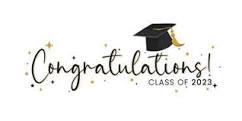 Our Parish Family joyfully congratulates all of our students who have graduated this academic year. We are proud of your accomplishments and know that you are in our prayers as you begin the next chapter of your lives. Among our graduates are:Marty A. Alston  ~ Bordentown Regional High School Erin Bautz  ~ Nazareth AcademyAdian Hardiman ~ Steinert High SchoolDanielle Heulitt ~ Rowan UniversityBrendan James  ~ Temple UniversityColin James  ~ Steinert High SchoolSam Labrecque ~ Pennsbury High SchoolShane Marchok ~ Pennsbury high SchoolRommel Mendez – Lopez ~ Lawrence High SchoolKenechi Nnajiofor ~ Rutgers UniversityChiebuka Nnajiofor ~ Rutgers UniversityJack Rhodes ~ Mercer County Technical Schools, Stem AcademyRichard D. Weedor  ~ Bensalem High SchoolA Prayer for our GraduatesBefore you were even formed, God knew you. While in your Mother’s womb, God named you. At your birth, God’s breath filled you with life. Today we celebrate what you have become at this moment in time.And so we pray, God of our beginnings, We thank you for the gifts of these graduates; their excitement, their wonder and curiosity, their open speech and encouraging words. Their contributions have blessed and challenged us, and we have become a richer and more diverse community because of them. As they step forward into the world that awaits, comfort their fears with the full knowledge of your divine presence. Strengthen their resolve to walk in the footsteps of Jesus as modern-day disciples in a world that needs their spirit.Guide their feet as they move through life, protecting them from the pitfalls of darkness while they help to lead future generations into the warmth and promise of your light. We ask this blessing upon each of them, Amen.GOD BLESS YOU 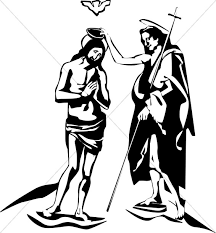 The Knights of Saint John Commandry 676 and the Ladies Auxiliary 598are celebrating the feast of their patron, Saint John the Baptist this weekend at the 11:15 Mass. We are grateful for their presence among us and for the great example they share with our Parish Family.John the Baptist was a contemporary of Christ who was known for evangelization and his baptizing of Jesus Christ. John the Baptist was born through the intercession of God to Zachariah and Elizabeth, who was otherwise too old to bear children. According to scriptures, the Angel Gabriel visited Elizabeth and Zachariah to tell them they would have a son and that they should name him John. Zachariah was skeptical and for this he was rendered mute until the time his son was born and named John, in fulfillment of God's will. When Elizabeth was pregnant with John, she was visited by Mary, and John leapt in her womb. This revealed to Elizabeth that the child Mary carried was to be the Son of God. John began public ministry around 30 AD, and was known for attracting large crowds across the province of Judaea and around the Jordan River. When Jesus came to him to be baptized, John recognized him and said, "It is I who need baptism from you." Jesus told John to baptize Him anyway, which he did, whereupon the heavens opened, and the Spirit of God was seen like a dove. The voice of God spoke, saying, "This is my beloved Son, in whom I am well pleased." John instructed his followers to turn to Christ, calling Him the "Lamb of God" and these people were among the first Christians. Following his baptism of Christ, John's popularity grew so much that he alarmed King Herod. Herod ordered him arrested and imprisoned. John spoke with Herod on several occasions and condemned his marriage to his half-brother's wife. This condemnation would be his downfall as King Herod promised to grant a wish to his daughter. In revenge for John the Baptist's condemnation of her mother's scandalous marriage to Herod, she asked for John's head. King Herod reluctantly obliged. John the Baptist died sometime between 33 and 36 AD. John the Baptist's feast day is June 24.WELCOME INTERFAITH CAREGIVERSInterfaith Caregivers of Greater Mercer County (ICGMC), an interfaith coalition, is dedicated to promoting the independence, dignity and wellness of homebound elderly and people with disabilities by matching them with caring volunteers who assist with the tasks of everyday life. Interfaith Caregivers of Greater Mercer County was established in 1994 with a "Faith in Action" grant from the Robert Wood Johnson Foundation. For over two decades we have worked to improve the quality of life and help meet the concerns and special needs of underserved, homebound elderly and adults with disabilities in Mercer County, New Jersey.  Our interdenominational coalition of 30 congregations and over 400 trained volunteers provide support and education that enables care- receivers to remain in their homes. All services and  programs are offered free-of-charge without proselytization and without regard to race, religion, ethnicity, national origin, sexual orientation or income. The ICGMC staff is with us today to answer any of your questions and gather your information.RCIA – BECOMING CATHOLICAre you interested in becoming a Catholic? The desire to draw closer to God is in all of us, for we are his creation. Do you know an adult who would like to find out about what we believe?  Do you know anyone who has not completed the Sacraments of Communion and Confirmation, and would like to?  Please prayerfully consider who might be interested in entering more fully into the Catholic faith and invite them to join us for our “Inquiry session” scheduled to begin in September. Please contact Msgr. Dennis at Frdennis@trentonsacredheart.org or 609-393-2801 ext. 102.. RELIGIOUS EDUCATION NEWSParents are asked to reregister their children on or before the last class. Re-registration forms are available online or from Mary Tovar. The tuition fee is $65.00 per child.NEW REGISTRATIONS ACCEPTEDParents who have children beginning their Religious Education are asked to register as soon as possible. You can obtain the form on our web page or by calling the parish office.COMMUNION AND CONFIRMATION CLASSIf you have a child who is ready to make his or her First Communion or Confirmation, the Diocesan guideline requirement is that they complete two years of Religious Education. For First Communion your child must attend First and Second year of Religious Ed and for Confirmation the child must complete grade 7 and 8 before receiving the Sacrament of Confirmation. Please be sure to register soon.WEDDING ANNIVERSARY BLESSINGThe Department of Evangelization and Family Life is pleased to announce the 2023 Bishop’s Anniversary Blessing for all couples celebrating a milestone anniversary of their Catholic Marriage. All couples celebrating their 1st, 25th or 50th (or more) anniversary in the 2023 calendar year are invited to attend. Anniversary couples must be validly married in the Catholic Church and registered members of a parish in the Diocese of Trenton. The Bishop’s Anniversary Blessing Mass for Mercer and Burlington County Parishes will be held on Sunday, October 22, 2023 at 3 pm in the Cathedral of St. Mary in Trenton. General information about the 2023 Bishop’s Anniversary Blessing events including online registration  for anniversary couples can be found at www.dioceseoftrenton.org/bishops-anniversary-blessing. Sacred Heart Parish Picnic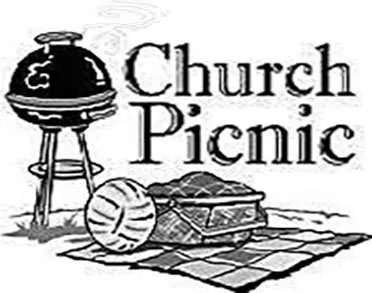 At the CYO of Mercer County453 Yardville-Allentown Road. Yardville, NJ 08620July 9, 2023 ~  1:00-5:00PMMASS will be Celebrated at 1:15PM at the Camp Grounds Our parish will provide Hot Dogs and Hamburgers, Rolls, Chips, Water and Soft DrinksPlease bring your own side dishes. This year we ask all who attend to bring a dessert from your country of origin for the sharing table and attach a label to identify your country on the dessert.All Day Swimming, Games, Outdoor Recreation,  Playground AreaTEAR OFF BOTTOM PORTION AND RETURNIN THE COLLECTION BASKET ORSEND TO PARISH OFFICE BEFORE JULY 3rd~~~~~~~~~~~~~~~~~~~~~~~~~~Name:  ____________________________________________________________________________Email address ____________________________Number attending ___________Interfaith Caregivers are here in our parish this weekendto collect your information.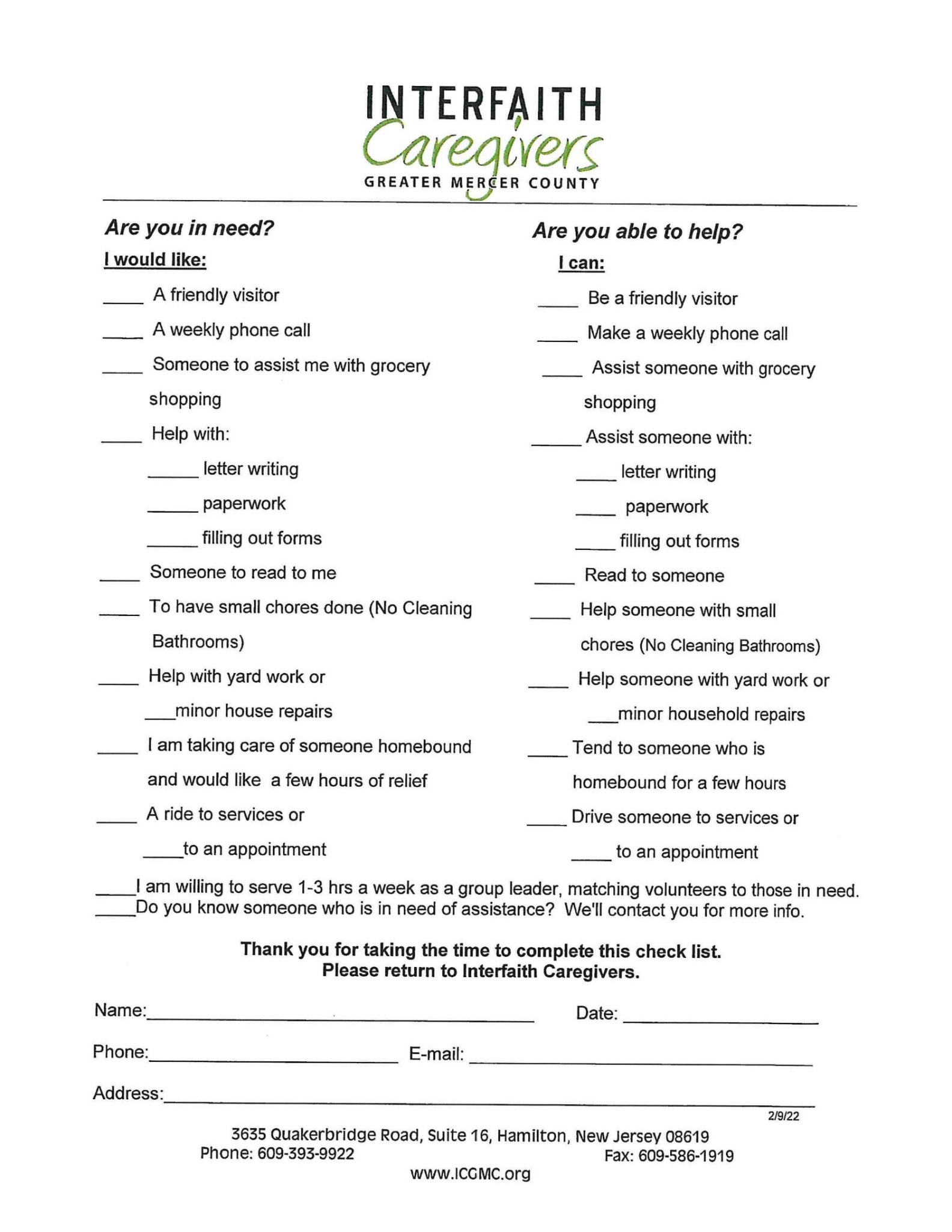 